HANBYEOL JANGDepartment of Geography and Urban StudiesCollege of Liberal Arts, Temple University1115 W. Polett Walk, Gladfelter Hall, Philadelphia, PA 19122, the United States Phone: +12153012436, E-mail: hanbyeol.geo@temple.edu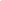 Education__________________________________________________________Ph.D. Student in Geography (GPA: 3.97/4.0)Temple University, Philadelphia PA, August 26, 2019 – CurrentDepartment of Geography and Urban Studies (GUS)Adviser: Prof. Kimberley Anh Thomas Dissertation Title: TBDM.S. in Geography (GPA: 4.267 / 4.3)Kyung Hee University, South Korea, March 2, 2016 – February, 2018 Department of GeographyAdviser: Prof. Sang-Hyun Chi Thesis Title: A Political Ecology Study on the Limits and Possibilities of EcotourismB.S. in Tourism & Geography (GPA: 4.216 / 4.3)Kyung Hee University, South Korea, March 2, 2010 – February 18, 2016School of Tourism Culture & Tourism Contents and Department of GeographyAcademic Appointments_____________________________________________Research Assistant, May 2021 – August 2021Dept. of Geography and Urban Studies, Temple University, Philadelphia PAResponsibilities: Literature Review and Data Gathering Teaching Assistant, August 2020 – May 2021General Education, College of Liberal Arts, Temple University, Philadelphia PA  [ENST-0842] Sustainable Environments Online (Spring 2021)  [ENST-0842] Sustainable Environments (Fall 2020)Responsibilities: Leading Recitations and Grading Assignments Research Coordinator, March 2016 – July 2019 The Society for East Sea, Seoul, South KoreaResponsibilities: Data Gathering and Project CoordinationAdministrative Staff, March 2017 – February 2019Space time Big Data Center, Kyung Hee University, Seoul, South KoreaResponsibilities: Part Time Mentor for Undergraduate StudentsResearch Assistant, January 2017 – October 2018National Research Foundation of Korea (Main: Dongguk University)Responsibilities: Data Gathering and Literature ReviewTeaching Assistant, September 2014 – December 2017Department of Geography, Kyung Hee University, Seoul, South KoreaSchool of Tourism Culture & Tourism Contents, Kyung Hee University, Seoul, South Korea   [GEOG 3026 – 01] Cultural Geography   [GEOG 4039 – 01] Spaces of Conflict    [GEOG 2053 – 01] Fieldworks in Human Geography         [GED 1529S01] Our world as the relationship between space and power [TOURM 1605 – 01] Understanding Cultural Tourism ContentsResponsibilities: Leading Discussions and Grading AssignmentsResearch Assistant, June 2014 – July 2014Korea Culture & Tourism Institute, Seoul, South KoreaProject: A Study on Tourism Safety Management System and Future Policy IssuesResponsibilities: Literature Review and Data GatheringRefereed Publications and Articles Accepted for Publication_______________(10) Jang, H., & Mennis, J. (2021). The Role of Local Communities and Well-Being in UNESCO World Heritage Site Conservation: An Analysis of the Operational Guidelines, 1994–2019. Sustainability, 13(13), 7144.(9) (The New Geopolitics of the Korean Peninsula A New Imagination of Border, Division, and Unification). , pp. 92-126.(8) Jang, Hanbyeol, Poe, Baek. (2019). A Critical Review of the “Disaster Risk Reduction” ODA of Japan. Comparative Japanese Studies, Vol.45, pp.89-106.(7) Sang-Hyun Chi, Jin-Soo Lee, Hyunjin Cho, Jewon Ryu, Hanbyeol Jang (2018). Displaying and Shopping the Landscape of the Cold War: The Construction of the Cold War Landscape in the DMZ Observatories. Journal of Korean Geographical Society, Vol.53, No.5, pp.605-623 (Corresponding Author)(6) Hanbyeol Jang, Sang-Hyun Chi. (2018). The Political Ecology of Salmon: Production and Conservation of ‘Nature’ in Ecotourism. Journal of the Economic Geographical Society of Korea, Vol.21, No.2, pp.139-155. (5) Jang, Hanbyeol, Poe, Baek. (2017). A Comparative Study of Salmon Festival in Korea and Japan: Mainly Comparison with Related Industries and Festival Cases. Journal of Japanese Thought, Vol.33, pp.57-81.(4) Lee, Jin-Soo, Jang, Hanbyeol, Park, Woonho, Chi, Sang-Hyun. (2017). Mapping the Geopolitical Code of the Republic of Korea: The Geography of International Presidential Trips. The Korean Association of Professional Geographers, Vol.51, No.3, pp.297-310.  (3) Hanbyeol Jang, Doohyun Hwang, Sang-Hyun Chi. (2017). The Analysis of Change of Social Capital in the Revitalization Process of Transforming Traditional Market into Tourism Destination. Journal of the Korean Geographical Society, Vol.52, No.2, pp.225-243.  (2) Poe Baek, Jang, Hanbyeol. (2017). Travel Japanese (a conversation book), Sisabooks, ISBN: 978-89-402-9202-0 (1) Jang, Hanbyeol, Poe, Baek. (2016). A Comparative Analysis of Official Development Assistance (ODA) on Higher Education in the Republic of Korea and Japan – Mainly on Project-type interventions –. Comparative Japanese Studies, Vol.38, pp.1-18.Presentation at Professional Meetings__________________________________Hanbyeol Jang (2021). Japanese Colonialism and Whaling Geopolitics in Korea, Annual Meeting of the Association of American Geographers, Seattle, Washington, Virtual Session, April 7-11.Hanbyeol Jang (2020). Japan’s Colonial Commodification of Nature: Whaling in Colonized Korea, AAG Middle State Division Conference, Virtual Session, October 16-17.  Hanbyeol Jang (2020). Environmental Geopolitics of Particulate Matter Security of South Korea, Annual Meeting of the Association of American Geographers, Denver, Colorado, April 6-10. (Canceled due to COVID-19)Hanbyeol Jang (2017). A Political Ecology Study on the Limits and Possibilities of Ecotourism: A Case of Yangyang Salmon Festival in South Korea, 2017 Annual Meeting of the Association of Korean Geography, Seoul, South Korea, November 18, p.23. Hanbyeol Jang (2017). Sustainable Development of Ecotourism: Salmon Festival in Yangyang-gun, South Korea, The 12th Korea-China-Japan Joint Conference on Geography & 3rd Asian Conference on Geography, Jeju Island, South Korea, August 23-26, pp.176-179. Hanbyeol Jang, Sang-Hyun Chi. (2017). Political Ecology of Sustainability in Ecotourism: Salmon Festival in Namdaecheon, Yangyang-gun, Annual Meeting of The Korean Geographical Society, Gwangju, South Korea, June 23-24, pp.50-51. Hanbyeol Jang, Sang-Hyun Chi. (2017). Social Capital in the Revitalization Process of Transforming Traditional Market into Tourism Destination, Annual Meeting of the Association of American Geographers, Boston, Massachusetts, April 5-9. Hanbyeol Jang, Sang-Hyun Chi. (2016). A Study on the Application of Social Capital Theories to Analyze the Process of Transforming Traditional Market into Tourism Destination – The Case of Tonin Market in jongno-gu, Seoul -, Annual Meeting of the Economic Geographical Society of Korea, Seoul, South Korea, December 3, pp.67-68. Jin-Su Lee, Hanbyeol Jang, Wun-Ho Park, Sang-Hyun Chi. (2016). Mapping geopolitical code of the Republic of Korea: the geography of international presidential trips, 2016 Annual Meeting of the Association of Korean Geography, Seoul, South Korea, June 24, pp.138-139. Invited Lectures____________________________________________________Political Ecology and Animal Geographies. Dept. of Geography Education, Kongju National University, Kongju, South Korea. 01 June 2021. (Virtual)Academic Awards___________________________________________________2021 KAGES Student Leadership Award, Korea-America Association for Geospatial and Environmental Sciences (KAGES), April 2021Kyung Hee UniversityAwards for teaching excellence for TA [GEOG 2053 – 01] Fieldworks in Human Geography, January 2018[GEOG 3026 – 01] Cultural Geography, July 2016[TOURM 1605 – 01] Understanding Cultural Tourism Contents), January 2015[TOURM 1605 – 01] Understanding Cultural Tourism Contents), July 2014Awards for excellent achievement Magna Cum Laude, February 2016; (GPA 4.244 / 4.3), July 2015; (GPA 4.282 / 4.3), April 2015; (GPA 4.171 / 4.3), October 2014; (GPA 4.3 / 4.3), May 2014; (GPA 4.3 / 4.3), May 2011Scholarships_____________________________________________________Temple UniversityVPGS Tuition Scholarship (Tuition Remission): Fall 2019 - Spring 2021University Fellowship: Fall 2019 - Spring 2021, 56,000 USDKyung Hee UniversityScholarship for graduated with honors (Graduate School): Spring 2016 - Fall 2017, 19,641 USDKorea Student Aid Foundation Scholarship: Fall 2014 - Fall 2015, 8,043 USDUniversity Entrance Scholarship (Excellent Korean SAT): Spring 2010 - Fall 2011, 11,792 USD Grants__________________________________________________________Korean Honors Scholarship, Embassy of the Republic of Korea in the USA 1,000 USD (August 2021)Temple University Global Studies Graduate Student Research Grants 3,000 USD (Spring 2020)Service__________________________________________________________Student Board Member, Korea-America Association for Geospatial and Environmental Science (KAGES) (Term: July 2020 – June 2021)Speaker Series Coordinator, Graduate Students Association (GSA), Dept. of Geography and Urban Studies (Term: January 2021 - December 2021)Professional Memberships_________________________________________Association of American Geographers (AAG), Member, 2019 – PresentAmerican Geographical Society, Member, 2020 – PresentAssociation for Asian Studies, Member, 2020 – PresentKorea-America Association for Geospatial and Environmental Sciences (KAGES), Member, 2019 – Present Curriculum Vitae